Муниципальное общеобразовательное учреждениеПетровская средняя общеобразовательная школа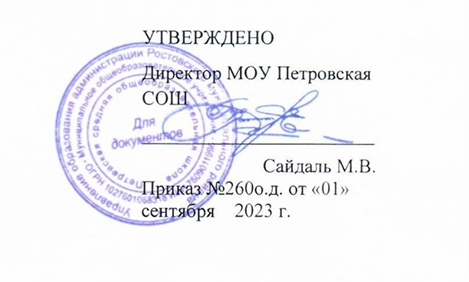 Рабочая программавнеурочной деятельности в рамках ФГОС по направлению «Интеллектуальные марафоны» «Интеллектуальный марафон»3 б  класс2023-2024 учебный год                                                                                              Программу составилаучитель начальных классов          Антонова Е.В.                                                     р.п. Петровское, 2023 г.1. Пояснительная записка                Программа разработана в соответствии с требованиями федеральных государственных образовательных стандартов начального общего, основного общего и среднего общего образования, федеральных образовательных программ начального общего, основного общего и среднего общего образования. Это позволяет обеспечить единство обязательных требований ФГОС во всем пространстве школьного образования в урочной и внеурочной деятельности.Рабочая программа предназначена для создания условий для формирования интеллектуальной активности; расширить и углубить знания по русскому языку, литературному чтению, математике и окружающему миру. Создание на занятиях ситуаций активного поиска, предоставление возможности сделать собственное «открытие», знакомство с оригинальными путями рассуждений, овладение элементарными навыками исследовательской деятельности позволят обучающимся реализовать свои возможности, приобрести уверенность в своих силах. Программа разработана для обеспечения развития познавательных и творческих способностей обучающихся, для обучения решению различных задач творческого и поискового характера, подготовки их к участию в интеллектуальных играх.В соответствии с учебным планом и учебным календарным графиком образователь- ной организации внеурочный курс «Интеллектуальный марафон» реализуется в 3-4 классах в течение двух учебных годов:класс – 1 час в неделю,  34 часакласс – 1 час в неделю,  34 часаСодержание курса «Интеллектуальный марафон»в рабочей программе представлены следующие тематические разделы:РАЗДЕЛ 1 «Увлекательный русский язык» Об именах и фамилиях. Какие бывают имена? Разнообразие имён и их форм. Древнерусские имена.Игротека. Творческие задания для формирования орфографической зоркости.Дидактические игры, направленные на развитие познавательного интереса к русскому языку. Интеллектуальная игра «Умники и умницы».Знакомство с происхождением шарад и логогрифов. Составление и разгадывание шарад и логогрифов. Иллюстрирование слов – ответов.РАЗДЕЛ 2 «Увлекательное чтение» Работа с загадками. Сочинение собственных загадок по заданным рифмам. Конкурс загадок в рисунках.Сочинение сказок о дружбе, о добре и зле.Знакомство с историей изобретения анаграмм и метаграмм, с авторами, использовавшими в своем творчестве анаграммы и метаграммы. Ввод понятий «анаграмма» и «метаграмма». Фразеологизмы. Беседа о фразеологизмах.Изучение особенностей фразеологических сочетаний. Обогащение словарного запаса образными выражениями.Фразеологизмы. Фразеологизмы-синонимы, фразеологизмы-антонимы. Вычленение фразеологизмов из речи. Замена словосочетаний фразеологизмами.Игра «Счастливый случай». Из чего состоит книга.Знакомство со справочной и энциклопедической литературой. Учимся составлять задания к тексту.Учимся задавать вопросы. Кубик Блума. «Толстый и тонкий» вопросы. Поиск в тексте конкретной информации. Методика: верно – неверно Игры с текстами. Задания на восстановление текста.Периодические изданияИтоговое занятие игра «Литературный клубок».РАЗДЕЛ 3 «Увлекательная математика» Взвешивания. Весы без гирь. Весы с гирями.Комбинаторика. Представление числа в виде суммы. Комбинаторика. Текстовые задачиЗадачи на площади.Вычисление площади фигур сложной конфигурации. Арифметические ребусы.Задачи на переливание.Задачи на разрезание фигуры на одинаковые части. Логические задачи.Итоговое занятие «Увлекательная математика». РАЗДЕЛ 4 «Увлекательный окружающий мирЗемля и человечество Солнечная система. Планеты и звезды. Моря и океаны Земли. Материки. Животный и растительный мир материка. Природное и историческое наследие. Земля и человечество Солнечная система. Планеты и звезды. Моря и океаны Земли.Материки. Животный и растительный мир материка. Природное и историческое наследие. ПогодаНаблюдения за погодой. Прогноз погоды. Сезонные изменения в природе и в жизни человека. Прогноз погоды. Работа с таблицамиМатерики. Работа с картами. Узнай материкПриродные зоны Моря, реки, озера страны. Горы, равнины Природные зоны России. Красная Книга. Животные и растения. ЧеловекВнешнее строение тела человека. Внутреннее строение тела человека. Страницы историиВеликие путешественники и первооткрыватели. Исторические памятники России. Памятные даты календаря.Родной край – часть страны. Государственные символы.Игровое занятие «Мир вокруг нас»Результаты освоения курса «Интеллектуальный марафон»ПЛАНИРУЕМЫЕ ОБРАЗОВАТЕЛЬНЫЕ РЕЗУЛЬТАТЫИзучение курса «Интеллектуальный марафон» направлено на достижение обучающимися личностных, метапредметных и предметных результатов освоения учебного предмета.ЛИЧНОСТНЫЕ РЕЗУЛЬТАТЫЛичностные результаты освоения программы курса «Интеллектуальный марафон» достигаются в процессе единства учебной и воспитательной деятельности, обеспечивающей позитивную динамику развития личности младшего школьника, ориентированную на процессы самопознания, саморазвития и самовоспитания. Личностные результаты освоения программы курса «Интеллектуальный марафон» отражают освоение младшими школьниками социально значимых норм и отношений, развитие позитивного отношения обучающихся к общественным, традиционным, социокультурным и духовно- нравственным ценностям, приобретение опыта применения сформированных представлений и отношений на практике.Гражданско-патриотическое воспитание:-становление ценностного отношения к своей Родине — России, малой родине, проявление интереса к изучению родного языка, истории и культуре Российской Федерации, понимание естественной связи прошлого и настоящего в культуре общества;осознание своей этнокультурной и российской гражданской идентичности, сопричастности к прошлому, настоящему и будущему своей страны и родного края, проявление уважения к традициям и культуре своего и других народов в процессе восприятия и анализа произведений выдающихся представителей русской литературы и творчества народов России;первоначальные представления о человеке как члене общества, о правах и ответственности, уважении и достоинстве человека, о нравственно-этических нормах поведения и правилах межличностных отношений.Духовно-нравственное воспитание:освоение опыта человеческих взаимоотношений, признаки индивидуальности каждого человека, проявление сопереживания, уважения, любви, доброжелательностии других моральных качеств к родным, близким и чужим людям, независимо от их национальности, социального статуса, вероисповедания;осознание	этических	понятий,	оценка	поведения	и	поступков	персонажей художественных произведений в ситуации нравственного выбора;выражение своего видения мира, индивидуальной позиции посредством накопления и систематизации литературных впечатлений, разнообразных по эмоциональной окраске;неприятие любых форм поведения, направленных на причинение физического и морального вреда другим людямЭстетическое воспитание:проявление уважительного отношения и интереса к художественной культуре, к различным видам искусства, восприимчивость к разным видам искусства, традициям и творчеству своего и других народов, готовность выражать своё отношение в разных видах художественной деятельности;приобретение эстетического опыта слушания, чтения и эмоционально-эстетической оценки; произведений фольклора и художественной литературы;понимание образного языка художественных произведений, выразительных средств, создающих художественный образ.Физическое воспитание, формирование культуры здоровья эмоционального благополучия:соблюдение правил здорового и безопасного (для себя и других людей) образа жизни в окружающей среде (в том числе информационной);бережное отношение к физическому и психическому здоровью.Трудовое воспитание:осознание ценности труда в жизни человека и общества, ответственное потребление и бережное отношение к результатам труда, навыки участия в различных видах трудовой деятельности, интерес к различным профессиям.Экологическое воспитание:бережное отношение к природе, осознание проблем взаимоотношений человека и животных, отражённых в литературных произведениях;неприятие действий, приносящих ей вред.Ценности научного познания:ориентация в деятельности на первоначальные представления о научной картине мира, понимание важности слова как средства создания словесно-художественного образа, способа выражения мыслей, чувств, идей автора;овладение смысловым чтением для решения различного уровня учебных и жизненных задач;потребность в самостоятельной читательской деятельности, саморазвитии средствами литературы, развитие познавательного интереса, активности, инициативности, любознательности и самостоятельности в познании произведений фольклора и художественной литературы, творчества писателей.МЕТАПРЕДМЕТНЫЕ РЕЗУЛЬТАТЫВ результате изучения курса «Интеллектуальный марафон» в начальной школе у обучающихся будут сформированы познавательные универсальные учебные действия:базовые логические действия:сравнивать произведения по теме, главной мысли (морали), жанру, соотносить произведение и его автора, устанавливать основания для сравнения произведений, устанавливать аналогии;объединять произведения по жанру, авторской принадлежности;определять существенный признак для классификации, классифицировать произведения по темам, жанрам и видам;находить закономерности и противоречия при анализе сюжета (композиции), восстанавливать нарушенную последовательность событий (сюжета), составлять аннотацию, отзыв по предложенному алгоритму;-выявлять недостаток информации для решения учебной (практической) задачи на основе предложенного алгоритма;устанавливать причинно-следственные связи в сюжете фольклорного и художественноготекста, при составлении плана, пересказе текста, характеристике поступков героев;-конструировать в учебных и игровых ситуациях правила безопасного поведения в среде обитания;моделировать схемы природных объектов (строение почвы; движение реки, форма поверхности);соотносить объекты природы с принадлежностью к определённой природной зоне;классифицировать природные объекты по принадлежности к природной зоне;определять разрыв между реальным и желательным состоянием объекта (ситуации) на основе предложенных учителем вопросов.-устанавливать связи и зависимости между математическими объектами (часть- целое; причина-следствие; протяжённость);-применять	базовые	логические	универсальные	действия:	сравнение,	анализ, классификация (группировка), обобщение;-приобретать практические графические и измерительные навыки для успешного решения учебных и житейских задач;-представлять текстовую задачу, её решение в  виде модели, схемы, арифметической записи, текста в соответствии с предложенной учебной проблемой.исследовательские действия:определять разрыв между реальным и желательным состоянием объекта (ситуации) на основе предложенных учителем вопросов;формулировать с помощью учителя цель, планировать изменения объекта, ситуации;сравнивать несколько вариантов решения задачи, выбирать наиболее подходящий (на основе предложенных критериев);проводить по предложенному плану опыт, несложное исследование по установлению особенностей объекта изучения и связей между объектами (часть — целое, причина — следствие);формулировать выводы и подкреплять их доказательствами на основе результатов проведённого наблюдения (опыта, классификации, сравнения, исследования);прогнозировать возможное развитие	процессов,	событий и их последствия в аналогичных или сходных ситуациях;-проявлять способность ориентироваться в учебном материале разных разделов курса математики;-понимать и адекватно использовать математическую терминологию: различать, характеризовать, использовать для решения учебных и практических задач;-применять изученные методы познания (измерение, моделирование, перебор вариантов)работа с информацией:выбирать источник получения информации;согласно	заданному	алгоритму	находить	в	предложенном	источнике информацию, представленную в явном виде;распознавать достоверную и недостоверную информацию самостоятельно или на основании предложенного учителем способа её проверки;соблюдать с помощью взрослых (учителей, родителей (законных представителей) правила информационной безопасности при поиске информации в сети Интернет;анализировать и создавать текстовую, видео, графическую, звуковую информацию в соответствии с учебной задачей;самостоятельно создавать схемы, таблицы для представления информации.находить и использовать для решения учебных задач текстовую, графическую информацию в разных источниках информационной среды;читать, интерпретировать графически представленную информацию (схему, таблицу, диаграмму, другую модель);-представлять информацию в заданной форме (дополнять таблицу, текст), формулировать утверждение по образцу, в соответствии с требованиями учебной задачи;принимать правила, безопасно использовать предлагаемые электронные средства иисточники информации.-проводить несложные наблюдения в природе (сезонные изменения, поведение животных) по предложенному и самостоятельно составленному плану; на основе результатов совместных с одноклассниками наблюдений (в парах, группах) делать выводы;-устанавливать зависимость между внешним видом, особенностями поведения и условиями жизни животного;-определять (в процессе рассматривания объектов и явлений) существенные признаки и отношения между объектами и явлениями;-моделировать цепи питания в природном сообществе;-различать	понятия	«век»,	«столетие»,	«историческое	время»;	соотносить историческое событие с датой (историческим периодом).понимать, что работа с моделями Земли (глобус, карта) может дать полезную и интересную информацию о природе нашей планеты;находить на глобусе материки и океаны, воспроизводить их названия; находить на карте нашу страну, столицу, свой регион;читать несложные планы, соотносить условные обозначения с изображёнными объектами;находить по предложению учителя информацию в разных источниках — текстах, таблицах, схемах, в том числе в Интернете (в условиях контролируемого входа);-соблюдать правила безопасности при работе в информационной среде.Универсальные коммуникативные учебные действия:конструировать утверждения, проверять их истинность;строить логическое рассуждение;использовать текст задания для объяснения способа и хода решения математической задачи;формулировать ответ;комментировать процесс вычисления, построения, решения; объяснять полученный ответ с использованием изученной терминологии;в процессе диалогов по обсуждению изученного материала — задавать вопросы, высказывать суждения, оценивать выступления участников, приводить доказательства своей правоты, проявлять этику общения;-создавать в соответствии с учебной задачей тексты разного вида - описание (например, геометрической фигуры), рассуждение (к примеру, при решении задачи), инструкция (например, измерение длины отрезка);ориентироваться в алгоритмах: воспроизводить, дополнять, исправлять деформированные;составлять по аналогии; . самостоятельно составлять тексты заданий, аналогичные типовым изученным.воспринимать и формулировать суждения, выражать эмоции в соответствии с целями и условиями общения в знакомой среде;проявлять уважительное отношение к собеседнику, соблюдать правила ведения диалога и дискуссии;признавать возможность существования разных точек зрения;корректно и аргументированно высказывать своё мнение;строить речевое высказывание в соответствии с поставленной задачей;создавать устные и письменные тексты (описание, рассуждение, повествование);готовить небольшие публичные выступления;подбирать иллюстративный материал (рисунки, фото, плакаты) к тексту выступления-ориентироваться в понятиях, соотносить понятия и термины с их краткой характеристикой:-понятия и термины, связанные с социальным миром (безопасность, семейный бюджет, памятник культуры);-понятия и термины, связанные с миром природы (планета, материк, океан, модель Земли, царство природы, природное сообщество, цепь питания, Красная книга);-понятия и термины, связанные с безопасной жизнедеятельностью (знаки дорожного движения, дорожные ловушки, опасные ситуации, предвидение).-описывать (характеризовать) условия жизни на Земле;-на	основе	сравнения	объектов	природы	описывать	схожие,	различные, индивидуальные признаки;-приводить примеры, кратко характеризовать представителей разных царств природы;-называть признаки (характеризовать) животного (растения) как живого организма;-описывать (характеризовать) отдельные страницы истории нашей страны (в пределах изученного).Универсальные регулятивные учебные действия:Самоорганизация:планировать этапы предстоящей работы, определять последовательность учебных действий;выполнять правила безопасного использования электронных средств, предлагаемых в процессе обучения.Самоконтроль:осуществлять контроль процесса и результата своей деятельности, объективно оценивать их;выбирать и при необходимости корректировать способы действий;находить ошибки в своей работе, устанавливать их причины, вести поиск путей преодоления ошибок.Самооценка:-предвидеть возможность возникновения трудностей и ошибок, предусматривать способы их предупреждения (формулирование вопросов, обращение к учебнику, дополнительным средствам обучения, в том числе электронным);-оценивать рациональность своих действий, давать им качественную характеристику.-планировать действия по решению учебной задачи для получения результата;-выстраивать последовательность выбранных действий;самоконтроль:-устанавливать причины успеха/неудач учебной деятельности;корректировать	свои	учебные	действия	для	преодоления	ошибок.	устанавливать последовательность этапов возрастного развития человека;конструировать в учебных и игровых ситуациях правила безопасного поведения в среде обитания;моделировать схемы природных объектов (строение почвы; движение реки, форма поверхности);соотносить объекты природы с принадлежностью к определённой природной зоне;классифицировать природные объекты по принадлежности к природной зоне;-определять разрыв между реальным и желательным состоянием объекта (ситуации) на основе предложенных учителем вопросов.Совместная деятельность:участвовать в совместной деятельности: распределять работу между членами группы (например, в случае решения задач, требующих перебора большого количества вариантов, приведения примеров и контрпримеров);согласовывать мнения в ходе поиска доказательств, выбора рационального способа, анализа информации;осуществлять совместный контроль и оценку выполняемых действий, предвидеть возможность возникновения ошибок и трудностей, предусматривать пути их предупреждения.формулировать краткосрочные и долгосрочные цели (индивидуальные с учётом участия в коллективных задачах) в стандартной (типовой) ситуации на основе предложенного формата планирования, распределения промежуточных шагов и сроков;принимать цель совместной деятельности, коллективно строить действия по её достижению: распределять роли, договариваться, обсуждать процесс и результат совместной работы;проявлять готовность руководить, выполнять поручения, подчиняться;ответственно выполнять свою часть работы;оценивать свой вклад в общий результат;выполнять совместные проектные задания с опорой на предложенные образцы.формулировать краткосрочные и долгосрочные цели (индивидуальные с учётом участия в коллективных задачах) в стандартной (типовой) ситуации на основе предложенного учителем формата планирования, распределения промежуточных шагов и сроков;принимать цель   совместной   деятельности,   коллективно   строить   действия по   еёдостижению:	распределять	роли,	договариваться,	обсуждать	процесс	и	результат совместной работы;проявлять	готовность	руководить,	выполнять	поручения,	подчиняться, самостоятельно разрешать конфликты;-ответственно выполнять свою часть работы;-оценивать свой вклад в общий результат;-выполнять совместные проектные задания с опорой на предложенные образцы.Предметные результатыК концу обучения по внеурочнму курсу «Интеллектуальный марафон» обучающиеся:-Узнают историю и значение русских имён и фамилиях. Какие бывают имена? Разнообразие имён и их форм. Древнерусские имена.Эапы развития имени.Новые русские имена.Познакомтяся с происхождением шарад и логогрифов. Научатся составлять и разгадывать шарады и логогрифы.Познакомтся с загадкой, её художественными особенностями; научатся сочинять загадки. Узнают основные особенности загадок и научатся конструировать загадку с опорой на иллюстрацию.Пзнакомятся с историей изобретения анаграмм и метаграмм, с авторами, использовавшими в своем творчестве анаграммы и метаграммы.Познакомятся с фразеологизмами, фразеологизмами-синонимами, фразеологизмами- антонимами. их особенности употребления. Изучат особенности фразеологических сочетаний. Обогаят словарныйо запас образными выражениями. Научатся вычлененять фразеологизмы из речи, заменять словосочетания фразеологизмами.Познакомятся со справочной и энциклопедической литературой.-Познакомятся со структурой книги.Научатся составлять задаия к тксту.Овладеют технологиями развития кртического мышления.Познакомятся с периодической литературой.Приобретут опыт участия в тематических турнирах.Научатся решать задачи на взвешивание и переливание.Научатся решать комбинаторные, логические и нестандартные задачи по математике.Познакомятся с инструментом перебора вариантов, деревом возможности.-Научатся решать задачи на нахождение площади, вычислять площади фигур сложной конфигурации.Научатся рагадывать ребусы с математической тематикой.Научатся решать занимательные и развивающие геометрические задачи на разрезание.Научатся показывать на физической карте изученные крупные географические объекты России (горы, равнины, реки, озёра, моря, омывающие территорию России).Научатся показывать на исторической карте места изученных исторических событий.Научатся соотносить изученные исторические события и исторических деятелей с веками и периодами истории России;Смогут описывать на основе предложенного плана изученные объекты, выделяя их существенные признаки, в том числе государственную символику России и своего региона.Научатся распознавать изученные объекты и явления живой и неживой природы по их описанию, рисункам и фотографиям, различать их в окружающем мире.Научатся группировать изученные объекты живой и неживой природы, самостоятельно выбирая признак для группировки; проводить простейшие классификации.Научатся сравнивать объекты живой и неживой природы на основе их внешних признаков и известных характерных свойств.Научатся создавать по заданному плану собственные развёрнутые высказыванияо природе и обществе.Научатся использовать различные источники информации для поиска и извлечения информации, ответов на вопросы.-Научатся осуществлять безопасный поиск образовательных ресурсов и достоверной информации в Интернете.Формы проведения занятий:ВикторинаКруглый столКонференцияИнтеллектуальные игрыОлимпиадыБеседыИнтеллектуальный турнирИнтеллектуальный марафонБлиц-турнир7. Тематическое планирование курса «Интеллектуальный марафон»ЦИФРОВЫЕ ОБРАЗОВАТЕЛЬНЫЕ РЕСУРСЫ И РЕСУРСЫ СЕТИ ИНТЕРНЕТРоссийская электронная школа. https://resh.edu.ru/«ЯКласс» .https://www.yaklass.ru/ Фоксфорд https://foxford.ru/about«Яндекс. Учебник» https://education.yandex.ru/home/«Учи.ру» — https://uchi.ru/МАТЕРИАЛЬНО-ТЕХНИЧЕСКОЕ ОБЕСПЕЧЕНИЕ ОБРАЗОВАТЕЛЬНОГО ПРОЦЕССАУЧЕБНОЕ ОБОРУДОВАНИЕНоутбук, проектор, экранРазделТема3-4классВоспитательный потенциал урока / занятияЭлектронн ые(цифровые3-4классВоспитательный потенциал урока / занятияЭлектронн ые(цифровые)образовате льныересурсы«Увлека тельный русский язык»Об именах и фамилиях. Какие бывают имена? Разнообразие имён и их форм. Древнерусскиеимена.1уважительное отношение и	интерес	к художественной культуре, восприимчивость к разным видам		искусства, традициям и творчеству своего и других народов;стремление	к самовыражению в разных видах художественной деятельности;сопричастность	к прошлому, настоящему и будущему своей страны и родного края, в том числе через обсуждение ситуаций при		работе	с художественными произведениями;осознание ценности труда в жизни человека и общества, ответственное потребление и бережное отношение к результатам труда, навыки участия в различных видах трудовой деятельности, интерес к различным профессиям;бережное отношение к природе;неприятие	действий, приносящих ей вред; - первоначальныепредставления о научной картине мира; познавательные интересы, активность, инициативность,любознательность	исамостоятельность	в познании;признаниеиндивидуальности каждого человека;проявлениесопереживания,	уважения и доброжелательности,становление ценностного отношения к своей РодинеРоссии;осознание	своей этнокультурной		иРоссийска я электронн ая школа. https://resh.edu.ru/«Увлека тельный русский язык»Игротека. Творческие	задания для	формированияорфографической зоркости.1уважительное отношение и	интерес	к художественной культуре, восприимчивость к разным видам		искусства, традициям и творчеству своего и других народов;стремление	к самовыражению в разных видах художественной деятельности;сопричастность	к прошлому, настоящему и будущему своей страны и родного края, в том числе через обсуждение ситуаций при		работе	с художественными произведениями;осознание ценности труда в жизни человека и общества, ответственное потребление и бережное отношение к результатам труда, навыки участия в различных видах трудовой деятельности, интерес к различным профессиям;бережное отношение к природе;неприятие	действий, приносящих ей вред; - первоначальныепредставления о научной картине мира; познавательные интересы, активность, инициативность,любознательность	исамостоятельность	в познании;признаниеиндивидуальности каждого человека;проявлениесопереживания,	уважения и доброжелательности,становление ценностного отношения к своей РодинеРоссии;осознание	своей этнокультурной		иРоссийска я электронн ая школа. https://resh.edu.ru/«Увлека тельный русский язык»Дидактические		игры, направленные на развитие познавательного интереса к русскому	языку.Интеллектуальная	игра«Умники и умницы».1уважительное отношение и	интерес	к художественной культуре, восприимчивость к разным видам		искусства, традициям и творчеству своего и других народов;стремление	к самовыражению в разных видах художественной деятельности;сопричастность	к прошлому, настоящему и будущему своей страны и родного края, в том числе через обсуждение ситуаций при		работе	с художественными произведениями;осознание ценности труда в жизни человека и общества, ответственное потребление и бережное отношение к результатам труда, навыки участия в различных видах трудовой деятельности, интерес к различным профессиям;бережное отношение к природе;неприятие	действий, приносящих ей вред; - первоначальныепредставления о научной картине мира; познавательные интересы, активность, инициативность,любознательность	исамостоятельность	в познании;признаниеиндивидуальности каждого человека;проявлениесопереживания,	уважения и доброжелательности,становление ценностного отношения к своей РодинеРоссии;осознание	своей этнокультурной		и«Яндекс. Учебник»https://educa«Увлека тельный русский язык»Дидактические		игры, направленные на развитие познавательного интереса к русскому	языку.Интеллектуальная	игра«Умники и умницы».1уважительное отношение и	интерес	к художественной культуре, восприимчивость к разным видам		искусства, традициям и творчеству своего и других народов;стремление	к самовыражению в разных видах художественной деятельности;сопричастность	к прошлому, настоящему и будущему своей страны и родного края, в том числе через обсуждение ситуаций при		работе	с художественными произведениями;осознание ценности труда в жизни человека и общества, ответственное потребление и бережное отношение к результатам труда, навыки участия в различных видах трудовой деятельности, интерес к различным профессиям;бережное отношение к природе;неприятие	действий, приносящих ей вред; - первоначальныепредставления о научной картине мира; познавательные интересы, активность, инициативность,любознательность	исамостоятельность	в познании;признаниеиндивидуальности каждого человека;проявлениесопереживания,	уважения и доброжелательности,становление ценностного отношения к своей РодинеРоссии;осознание	своей этнокультурной		иtion.yandex. ru/home/«Увлека тельный русский язык»Знакомство с происхождением шарад и логогрифов. Составление и разгадывание шарад и логогрифов. Иллюстрирование слов –ответов.1уважительное отношение и	интерес	к художественной культуре, восприимчивость к разным видам		искусства, традициям и творчеству своего и других народов;стремление	к самовыражению в разных видах художественной деятельности;сопричастность	к прошлому, настоящему и будущему своей страны и родного края, в том числе через обсуждение ситуаций при		работе	с художественными произведениями;осознание ценности труда в жизни человека и общества, ответственное потребление и бережное отношение к результатам труда, навыки участия в различных видах трудовой деятельности, интерес к различным профессиям;бережное отношение к природе;неприятие	действий, приносящих ей вред; - первоначальныепредставления о научной картине мира; познавательные интересы, активность, инициативность,любознательность	исамостоятельность	в познании;признаниеиндивидуальности каждого человека;проявлениесопереживания,	уважения и доброжелательности,становление ценностного отношения к своей РодинеРоссии;осознание	своей этнокультурной		иФоксфорд https://foxfo rd.ru/about«Увлека тельный русский язык»Работа с загадками. Сочинение собственных загадок по заданным рифмам. Конкурс загадок в рисунках.Сочинение сказок о дружбе, о добре и зле.1уважительное отношение и	интерес	к художественной культуре, восприимчивость к разным видам		искусства, традициям и творчеству своего и других народов;стремление	к самовыражению в разных видах художественной деятельности;сопричастность	к прошлому, настоящему и будущему своей страны и родного края, в том числе через обсуждение ситуаций при		работе	с художественными произведениями;осознание ценности труда в жизни человека и общества, ответственное потребление и бережное отношение к результатам труда, навыки участия в различных видах трудовой деятельности, интерес к различным профессиям;бережное отношение к природе;неприятие	действий, приносящих ей вред; - первоначальныепредставления о научной картине мира; познавательные интересы, активность, инициативность,любознательность	исамостоятельность	в познании;признаниеиндивидуальности каждого человека;проявлениесопереживания,	уважения и доброжелательности,становление ценностного отношения к своей РодинеРоссии;осознание	своей этнокультурной		иФоксфорд https://foxfo rd.ru/about«Увлека тельный русский язык»Знакомство с историей изобретения анаграмм и метаграмм, с авторами, использовавшими в своем творчестве анаграммы и метаграммы. Ввод понятий«анаграмма» и «метаграмма».1уважительное отношение и	интерес	к художественной культуре, восприимчивость к разным видам		искусства, традициям и творчеству своего и других народов;стремление	к самовыражению в разных видах художественной деятельности;сопричастность	к прошлому, настоящему и будущему своей страны и родного края, в том числе через обсуждение ситуаций при		работе	с художественными произведениями;осознание ценности труда в жизни человека и общества, ответственное потребление и бережное отношение к результатам труда, навыки участия в различных видах трудовой деятельности, интерес к различным профессиям;бережное отношение к природе;неприятие	действий, приносящих ей вред; - первоначальныепредставления о научной картине мира; познавательные интересы, активность, инициативность,любознательность	исамостоятельность	в познании;признаниеиндивидуальности каждого человека;проявлениесопереживания,	уважения и доброжелательности,становление ценностного отношения к своей РодинеРоссии;осознание	своей этнокультурной		и«Учи.р у» https://u chi.ru/«Увлека тельный русский язык»Фразеологизмы. Беседа о фразеологизмах. Изучение особенностейфразеологических сочетаний. Обогащение словарного запаса образными выражениями.1уважительное отношение и	интерес	к художественной культуре, восприимчивость к разным видам		искусства, традициям и творчеству своего и других народов;стремление	к самовыражению в разных видах художественной деятельности;сопричастность	к прошлому, настоящему и будущему своей страны и родного края, в том числе через обсуждение ситуаций при		работе	с художественными произведениями;осознание ценности труда в жизни человека и общества, ответственное потребление и бережное отношение к результатам труда, навыки участия в различных видах трудовой деятельности, интерес к различным профессиям;бережное отношение к природе;неприятие	действий, приносящих ей вред; - первоначальныепредставления о научной картине мира; познавательные интересы, активность, инициативность,любознательность	исамостоятельность	в познании;признаниеиндивидуальности каждого человека;проявлениесопереживания,	уважения и доброжелательности,становление ценностного отношения к своей РодинеРоссии;осознание	своей этнокультурной		и«Учи.р у» https://u chi.ru/«Увлека тельный русский язык»Фразеологизмы. Фразеологизмы-синонимы, фразеологизмы-антонимы.Вычленение фразеологизмов из речи. Замена словосочетаний фразеологизмами.1уважительное отношение и	интерес	к художественной культуре, восприимчивость к разным видам		искусства, традициям и творчеству своего и других народов;стремление	к самовыражению в разных видах художественной деятельности;сопричастность	к прошлому, настоящему и будущему своей страны и родного края, в том числе через обсуждение ситуаций при		работе	с художественными произведениями;осознание ценности труда в жизни человека и общества, ответственное потребление и бережное отношение к результатам труда, навыки участия в различных видах трудовой деятельности, интерес к различным профессиям;бережное отношение к природе;неприятие	действий, приносящих ей вред; - первоначальныепредставления о научной картине мира; познавательные интересы, активность, инициативность,любознательность	исамостоятельность	в познании;признаниеиндивидуальности каждого человека;проявлениесопереживания,	уважения и доброжелательности,становление ценностного отношения к своей РодинеРоссии;осознание	своей этнокультурной		иРоссийска я электронн ая школа. https://resh.edu.ru/«Увлека тельный русский язык»Игра «Счастливый случай».уважительное отношение и	интерес	к художественной культуре, восприимчивость к разным видам		искусства, традициям и творчеству своего и других народов;стремление	к самовыражению в разных видах художественной деятельности;сопричастность	к прошлому, настоящему и будущему своей страны и родного края, в том числе через обсуждение ситуаций при		работе	с художественными произведениями;осознание ценности труда в жизни человека и общества, ответственное потребление и бережное отношение к результатам труда, навыки участия в различных видах трудовой деятельности, интерес к различным профессиям;бережное отношение к природе;неприятие	действий, приносящих ей вред; - первоначальныепредставления о научной картине мира; познавательные интересы, активность, инициативность,любознательность	исамостоятельность	в познании;признаниеиндивидуальности каждого человека;проявлениесопереживания,	уважения и доброжелательности,становление ценностного отношения к своей РодинеРоссии;осознание	своей этнокультурной		иРоссийска я электронн ая школа. https://resh.edu.ru/«Увлека тельное чтение»Из чего состоит книга.1уважительное отношение и	интерес	к художественной культуре, восприимчивость к разным видам		искусства, традициям и творчеству своего и других народов;стремление	к самовыражению в разных видах художественной деятельности;сопричастность	к прошлому, настоящему и будущему своей страны и родного края, в том числе через обсуждение ситуаций при		работе	с художественными произведениями;осознание ценности труда в жизни человека и общества, ответственное потребление и бережное отношение к результатам труда, навыки участия в различных видах трудовой деятельности, интерес к различным профессиям;бережное отношение к природе;неприятие	действий, приносящих ей вред; - первоначальныепредставления о научной картине мира; познавательные интересы, активность, инициативность,любознательность	исамостоятельность	в познании;признаниеиндивидуальности каждого человека;проявлениесопереживания,	уважения и доброжелательности,становление ценностного отношения к своей РодинеРоссии;осознание	своей этнокультурной		и«Яндекс. Учебник»https://educa«Увлека тельное чтение»Из чего состоит книга.1уважительное отношение и	интерес	к художественной культуре, восприимчивость к разным видам		искусства, традициям и творчеству своего и других народов;стремление	к самовыражению в разных видах художественной деятельности;сопричастность	к прошлому, настоящему и будущему своей страны и родного края, в том числе через обсуждение ситуаций при		работе	с художественными произведениями;осознание ценности труда в жизни человека и общества, ответственное потребление и бережное отношение к результатам труда, навыки участия в различных видах трудовой деятельности, интерес к различным профессиям;бережное отношение к природе;неприятие	действий, приносящих ей вред; - первоначальныепредставления о научной картине мира; познавательные интересы, активность, инициативность,любознательность	исамостоятельность	в познании;признаниеиндивидуальности каждого человека;проявлениесопереживания,	уважения и доброжелательности,становление ценностного отношения к своей РодинеРоссии;осознание	своей этнокультурной		иtion.yandex.российской	гражданской идентичности; сопричастность	к прошлому, настоящему и будущему своей страны и родного края;уважение	к	своему	и другим народам; первоначальныепредставления о человеке как члене общества, о правах и ответственности, уважении и достоинстве человека, о нравственно- этических	нормах поведения и правилахмежличностных отношений.ru/home/Знакомство со справочной иэнциклопедической литературой.1уважительное отношение и	интерес	к художественной культуре, восприимчивость к разным видам		искусства, традициям и творчеству своего и других народов;стремление	к самовыражению в разных видах художественной деятельности;сопричастность	к прошлому, настоящему и будущему своей страны и родного края, в том числе через обсуждение ситуаций при		работе	с художественными произведениями;осознание ценности труда в жизни человека и общества, ответственное потребление и бережное отношение к результатам труда, навыки участия в различных видах трудовой деятельности, интерес к различным профессиям;бережное отношение к природе;неприятие	действий, приносящих ей вред; - первоначальныепредставления о научной картине мира; познавательные интересы, активность, инициативность,Фоксфорд https://foxfo rd.ru/about«Учи.р у» https://u chi.ru/Учимся составлять задания к тексту.1уважительное отношение и	интерес	к художественной культуре, восприимчивость к разным видам		искусства, традициям и творчеству своего и других народов;стремление	к самовыражению в разных видах художественной деятельности;сопричастность	к прошлому, настоящему и будущему своей страны и родного края, в том числе через обсуждение ситуаций при		работе	с художественными произведениями;осознание ценности труда в жизни человека и общества, ответственное потребление и бережное отношение к результатам труда, навыки участия в различных видах трудовой деятельности, интерес к различным профессиям;бережное отношение к природе;неприятие	действий, приносящих ей вред; - первоначальныепредставления о научной картине мира; познавательные интересы, активность, инициативность,Фоксфорд https://foxfo rd.ru/about«Учи.р у» https://u chi.ru/Учимся	задавать	вопросы.Кубик	Блума.	«Толстый	и тонкий» вопросы.1уважительное отношение и	интерес	к художественной культуре, восприимчивость к разным видам		искусства, традициям и творчеству своего и других народов;стремление	к самовыражению в разных видах художественной деятельности;сопричастность	к прошлому, настоящему и будущему своей страны и родного края, в том числе через обсуждение ситуаций при		работе	с художественными произведениями;осознание ценности труда в жизни человека и общества, ответственное потребление и бережное отношение к результатам труда, навыки участия в различных видах трудовой деятельности, интерес к различным профессиям;бережное отношение к природе;неприятие	действий, приносящих ей вред; - первоначальныепредставления о научной картине мира; познавательные интересы, активность, инициативность,Фоксфорд https://foxfo rd.ru/about«Учи.р у» https://u chi.ru/Поиск в тексте конкретной информации. Методика: верно -неверно.1уважительное отношение и	интерес	к художественной культуре, восприимчивость к разным видам		искусства, традициям и творчеству своего и других народов;стремление	к самовыражению в разных видах художественной деятельности;сопричастность	к прошлому, настоящему и будущему своей страны и родного края, в том числе через обсуждение ситуаций при		работе	с художественными произведениями;осознание ценности труда в жизни человека и общества, ответственное потребление и бережное отношение к результатам труда, навыки участия в различных видах трудовой деятельности, интерес к различным профессиям;бережное отношение к природе;неприятие	действий, приносящих ей вред; - первоначальныепредставления о научной картине мира; познавательные интересы, активность, инициативность,Фоксфорд https://foxfo rd.ru/about«Учи.р у» https://u chi.ru/Игры с текстами. Задания на восстановление текста.1уважительное отношение и	интерес	к художественной культуре, восприимчивость к разным видам		искусства, традициям и творчеству своего и других народов;стремление	к самовыражению в разных видах художественной деятельности;сопричастность	к прошлому, настоящему и будущему своей страны и родного края, в том числе через обсуждение ситуаций при		работе	с художественными произведениями;осознание ценности труда в жизни человека и общества, ответственное потребление и бережное отношение к результатам труда, навыки участия в различных видах трудовой деятельности, интерес к различным профессиям;бережное отношение к природе;неприятие	действий, приносящих ей вред; - первоначальныепредставления о научной картине мира; познавательные интересы, активность, инициативность,Фоксфорд https://foxfo rd.ru/about«Учи.р у» https://u chi.ru/Периодические издания.1уважительное отношение и	интерес	к художественной культуре, восприимчивость к разным видам		искусства, традициям и творчеству своего и других народов;стремление	к самовыражению в разных видах художественной деятельности;сопричастность	к прошлому, настоящему и будущему своей страны и родного края, в том числе через обсуждение ситуаций при		работе	с художественными произведениями;осознание ценности труда в жизни человека и общества, ответственное потребление и бережное отношение к результатам труда, навыки участия в различных видах трудовой деятельности, интерес к различным профессиям;бережное отношение к природе;неприятие	действий, приносящих ей вред; - первоначальныепредставления о научной картине мира; познавательные интересы, активность, инициативность,Фоксфорд https://foxfo rd.ru/about«Учи.р у» https://u chi.ru/Итоговое	занятие	игра«Литературный клубок».1уважительное отношение и	интерес	к художественной культуре, восприимчивость к разным видам		искусства, традициям и творчеству своего и других народов;стремление	к самовыражению в разных видах художественной деятельности;сопричастность	к прошлому, настоящему и будущему своей страны и родного края, в том числе через обсуждение ситуаций при		работе	с художественными произведениями;осознание ценности труда в жизни человека и общества, ответственное потребление и бережное отношение к результатам труда, навыки участия в различных видах трудовой деятельности, интерес к различным профессиям;бережное отношение к природе;неприятие	действий, приносящих ей вред; - первоначальныепредставления о научной картине мира; познавательные интересы, активность, инициативность,Фоксфорд https://foxfo rd.ru/about«Учи.р у» https://u chi.ru/«Увлека тельная матема тика»Взвешивания. Весы без гирь. Весы с гирями.1уважительное отношение и	интерес	к художественной культуре, восприимчивость к разным видам		искусства, традициям и творчеству своего и других народов;стремление	к самовыражению в разных видах художественной деятельности;сопричастность	к прошлому, настоящему и будущему своей страны и родного края, в том числе через обсуждение ситуаций при		работе	с художественными произведениями;осознание ценности труда в жизни человека и общества, ответственное потребление и бережное отношение к результатам труда, навыки участия в различных видах трудовой деятельности, интерес к различным профессиям;бережное отношение к природе;неприятие	действий, приносящих ей вред; - первоначальныепредставления о научной картине мира; познавательные интересы, активность, инициативность,Российска я электронн ая школа. https://resh.edu.ru/«Увлека тельная матема тика»Комбинаторика.Представление числа в виде суммы.1уважительное отношение и	интерес	к художественной культуре, восприимчивость к разным видам		искусства, традициям и творчеству своего и других народов;стремление	к самовыражению в разных видах художественной деятельности;сопричастность	к прошлому, настоящему и будущему своей страны и родного края, в том числе через обсуждение ситуаций при		работе	с художественными произведениями;осознание ценности труда в жизни человека и общества, ответственное потребление и бережное отношение к результатам труда, навыки участия в различных видах трудовой деятельности, интерес к различным профессиям;бережное отношение к природе;неприятие	действий, приносящих ей вред; - первоначальныепредставления о научной картине мира; познавательные интересы, активность, инициативность,Российска я электронн ая школа. https://resh.edu.ru/«Увлека тельная матема тика»Комбинаторика.	Текстовые задачи.1уважительное отношение и	интерес	к художественной культуре, восприимчивость к разным видам		искусства, традициям и творчеству своего и других народов;стремление	к самовыражению в разных видах художественной деятельности;сопричастность	к прошлому, настоящему и будущему своей страны и родного края, в том числе через обсуждение ситуаций при		работе	с художественными произведениями;осознание ценности труда в жизни человека и общества, ответственное потребление и бережное отношение к результатам труда, навыки участия в различных видах трудовой деятельности, интерес к различным профессиям;бережное отношение к природе;неприятие	действий, приносящих ей вред; - первоначальныепредставления о научной картине мира; познавательные интересы, активность, инициативность,Российска я электронн ая школа. https://resh.edu.ru/«Увлека тельная матема тика»Задачи на площади.1уважительное отношение и	интерес	к художественной культуре, восприимчивость к разным видам		искусства, традициям и творчеству своего и других народов;стремление	к самовыражению в разных видах художественной деятельности;сопричастность	к прошлому, настоящему и будущему своей страны и родного края, в том числе через обсуждение ситуаций при		работе	с художественными произведениями;осознание ценности труда в жизни человека и общества, ответственное потребление и бережное отношение к результатам труда, навыки участия в различных видах трудовой деятельности, интерес к различным профессиям;бережное отношение к природе;неприятие	действий, приносящих ей вред; - первоначальныепредставления о научной картине мира; познавательные интересы, активность, инициативность,Российска я электронн ая школа. https://resh.edu.ru/«Увлека тельная матема тика»Вычисление	площади	фигурсложной конфигурации.1уважительное отношение и	интерес	к художественной культуре, восприимчивость к разным видам		искусства, традициям и творчеству своего и других народов;стремление	к самовыражению в разных видах художественной деятельности;сопричастность	к прошлому, настоящему и будущему своей страны и родного края, в том числе через обсуждение ситуаций при		работе	с художественными произведениями;осознание ценности труда в жизни человека и общества, ответственное потребление и бережное отношение к результатам труда, навыки участия в различных видах трудовой деятельности, интерес к различным профессиям;бережное отношение к природе;неприятие	действий, приносящих ей вред; - первоначальныепредставления о научной картине мира; познавательные интересы, активность, инициативность,Российска я электронн ая школа. https://resh.edu.ru/«Увлека тельная матема тика»Арифметические ребусы.1уважительное отношение и	интерес	к художественной культуре, восприимчивость к разным видам		искусства, традициям и творчеству своего и других народов;стремление	к самовыражению в разных видах художественной деятельности;сопричастность	к прошлому, настоящему и будущему своей страны и родного края, в том числе через обсуждение ситуаций при		работе	с художественными произведениями;осознание ценности труда в жизни человека и общества, ответственное потребление и бережное отношение к результатам труда, навыки участия в различных видах трудовой деятельности, интерес к различным профессиям;бережное отношение к природе;неприятие	действий, приносящих ей вред; - первоначальныепредставления о научной картине мира; познавательные интересы, активность, инициативность,Российска я электронн ая школа. https://resh.edu.ru/«Увлека тельная матема тика»Задачи на переливание.1уважительное отношение и	интерес	к художественной культуре, восприимчивость к разным видам		искусства, традициям и творчеству своего и других народов;стремление	к самовыражению в разных видах художественной деятельности;сопричастность	к прошлому, настоящему и будущему своей страны и родного края, в том числе через обсуждение ситуаций при		работе	с художественными произведениями;осознание ценности труда в жизни человека и общества, ответственное потребление и бережное отношение к результатам труда, навыки участия в различных видах трудовой деятельности, интерес к различным профессиям;бережное отношение к природе;неприятие	действий, приносящих ей вред; - первоначальныепредставления о научной картине мира; познавательные интересы, активность, инициативность,Российска я электронн ая школа. https://resh.edu.ru/«Увлека тельная матема тика»Задачи на разрезание фигурына одинаковые части.1уважительное отношение и	интерес	к художественной культуре, восприимчивость к разным видам		искусства, традициям и творчеству своего и других народов;стремление	к самовыражению в разных видах художественной деятельности;сопричастность	к прошлому, настоящему и будущему своей страны и родного края, в том числе через обсуждение ситуаций при		работе	с художественными произведениями;осознание ценности труда в жизни человека и общества, ответственное потребление и бережное отношение к результатам труда, навыки участия в различных видах трудовой деятельности, интерес к различным профессиям;бережное отношение к природе;неприятие	действий, приносящих ей вред; - первоначальныепредставления о научной картине мира; познавательные интересы, активность, инициативность,Российска я электронн ая школа. https://resh.edu.ru/«Увлека тельная матема тика»Логические задачи.1уважительное отношение и	интерес	к художественной культуре, восприимчивость к разным видам		искусства, традициям и творчеству своего и других народов;стремление	к самовыражению в разных видах художественной деятельности;сопричастность	к прошлому, настоящему и будущему своей страны и родного края, в том числе через обсуждение ситуаций при		работе	с художественными произведениями;осознание ценности труда в жизни человека и общества, ответственное потребление и бережное отношение к результатам труда, навыки участия в различных видах трудовой деятельности, интерес к различным профессиям;бережное отношение к природе;неприятие	действий, приносящих ей вред; - первоначальныепредставления о научной картине мира; познавательные интересы, активность, инициативность,Российска я электронн ая школа. https://resh.edu.ru/«Увлека тельная матема тика»Итоговое	занятие«Увлекательная математика».1уважительное отношение и	интерес	к художественной культуре, восприимчивость к разным видам		искусства, традициям и творчеству своего и других народов;стремление	к самовыражению в разных видах художественной деятельности;сопричастность	к прошлому, настоящему и будущему своей страны и родного края, в том числе через обсуждение ситуаций при		работе	с художественными произведениями;осознание ценности труда в жизни человека и общества, ответственное потребление и бережное отношение к результатам труда, навыки участия в различных видах трудовой деятельности, интерес к различным профессиям;бережное отношение к природе;неприятие	действий, приносящих ей вред; - первоначальныепредставления о научной картине мира; познавательные интересы, активность, инициативность,Российска я электронн ая школа. https://resh.edu.ru/«Увлека тельныйокружаЗемля	и	человечество Солнечная система. Планеты извезды. Моря и океаны Земли.1уважительное отношение и	интерес	к художественной культуре, восприимчивость к разным видам		искусства, традициям и творчеству своего и других народов;стремление	к самовыражению в разных видах художественной деятельности;сопричастность	к прошлому, настоящему и будущему своей страны и родного края, в том числе через обсуждение ситуаций при		работе	с художественными произведениями;осознание ценности труда в жизни человека и общества, ответственное потребление и бережное отношение к результатам труда, навыки участия в различных видах трудовой деятельности, интерес к различным профессиям;бережное отношение к природе;неприятие	действий, приносящих ей вред; - первоначальныепредставления о научной картине мира; познавательные интересы, активность, инициативность,«Яндекс. Учебник»https://educaющий мир»Материки. Животный и растительный мир материка. Природное и историческое наследие.любознательность	исамостоятельность	в познании;признаниеиндивидуальности каждого человека;проявлениесопереживания,	уважения и доброжелательности,становление ценностного отношения к своей РодинеРоссии;tion.yandex. ru/home/ Фоксфорд https://foxfo rd.ru/about«Учи.р у» https://u chi.ru/ющий мир»ПогодаНаблюдения за погодой. Прогноз погоды. Сезонные изменения в природе и в жизни человека. Прогноз погоды.Работа с таблицами.1любознательность	исамостоятельность	в познании;признаниеиндивидуальности каждого человека;проявлениесопереживания,	уважения и доброжелательности,становление ценностного отношения к своей РодинеРоссии;«Яндекс.Учебник» https://educaющий мир»ПогодаНаблюдения за погодой. Прогноз погоды. Сезонные изменения в природе и в жизни человека. Прогноз погоды.Работа с таблицами.1любознательность	исамостоятельность	в познании;признаниеиндивидуальности каждого человека;проявлениесопереживания,	уважения и доброжелательности,становление ценностного отношения к своей РодинеРоссии;tion.yandex.ru/home/ющий мир»Материки. Работа с картами.Узнай материк.1любознательность	исамостоятельность	в познании;признаниеиндивидуальности каждого человека;проявлениесопереживания,	уважения и доброжелательности,становление ценностного отношения к своей РодинеРоссии;Фоксфорд https://foxfo rd.ru/aboutющий мир»Природные зоны Моря, реки, озера страны. Горы, равнины Природные	зоныРоссии. Красная	Книга. Животные и растения.1любознательность	исамостоятельность	в познании;признаниеиндивидуальности каждого человека;проявлениесопереживания,	уважения и доброжелательности,становление ценностного отношения к своей РодинеРоссии;Фоксфорд https://foxfo rd.ru/aboutющий мир»ЧеловекВнешнее	строение	тела человека. Внутреннее строениетела человека.1осознание		своей этнокультурной		и российской	гражданской идентичности; сопричастность		к прошлому, настоящему и будущему своей страны и родного края;уважение	к	своему	и другим народам; первоначальныепредставления о человеке как	члене		общества,	о правах и ответственности, уважении	и		достоинстве человека, о нравственно- этических					нормах поведения		и		правилах межличностных отношений.«Яндекс.Учебник» https://educaющий мир»ЧеловекВнешнее	строение	тела человека. Внутреннее строениетела человека.1осознание		своей этнокультурной		и российской	гражданской идентичности; сопричастность		к прошлому, настоящему и будущему своей страны и родного края;уважение	к	своему	и другим народам; первоначальныепредставления о человеке как	члене		общества,	о правах и ответственности, уважении	и		достоинстве человека, о нравственно- этических					нормах поведения		и		правилах межличностных отношений.tion.yandex. ru/home/ющий мир»Страницы историиВеликие путешественники и первооткрыватели.Исторические	памятники России. Памятные		даты календаря.Родной край – часть страны. Государственные символы.1осознание		своей этнокультурной		и российской	гражданской идентичности; сопричастность		к прошлому, настоящему и будущему своей страны и родного края;уважение	к	своему	и другим народам; первоначальныепредставления о человеке как	члене		общества,	о правах и ответственности, уважении	и		достоинстве человека, о нравственно- этических					нормах поведения		и		правилах межличностных отношений.tion.yandex. ru/home/ющий мир»Игровое занятие «Мир вокруг нас»1осознание		своей этнокультурной		и российской	гражданской идентичности; сопричастность		к прошлому, настоящему и будущему своей страны и родного края;уважение	к	своему	и другим народам; первоначальныепредставления о человеке как	члене		общества,	о правах и ответственности, уважении	и		достоинстве человека, о нравственно- этических					нормах поведения		и		правилах межличностных отношений.tion.yandex. ru/home/ющий мир»Всего:34ч.